The Avenue Adventure Club @ Savernake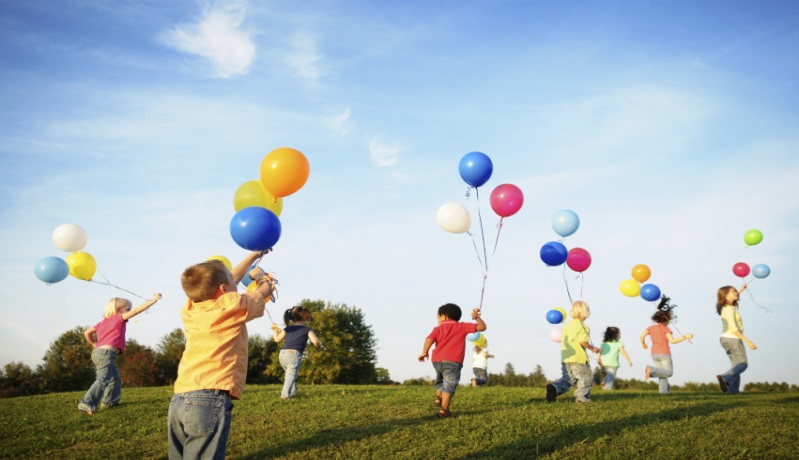 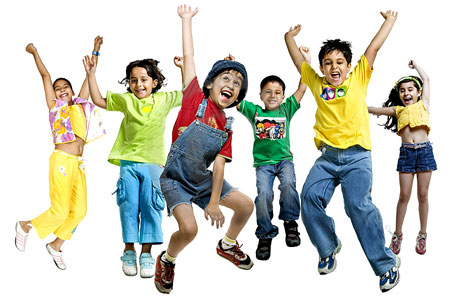 Summer Hoilday FunChildren under 12 yrs Thursday 26th July 2018  to Friday 31st August 2018 (excluding Monday 27th August 2017)To book a place on any of the days please call 01672 515763 or email Sophie@avenue-nursery.co.uk Daily price is £27 – including all meals – payment in advance please.No refunds given when places are booked and invoicedThe Avenue Day Nursery, Church Lane, Mildenhall, Marlborough, SN8 2LU WC 23rd JulyWC 30th JulyWC 6th AugustWC 13th AugustWC 20th AugustWC 27th AugustMondayXTrip Day Berkshire talent academyA day of tumbling, gymnastics and fitness(+£5)Trip Day Lydiard Park walk round the lake, picnic lunch and adventures in the play parkTrip DayFree Dog   Coate Water Splash Park(+£9)Trip Day Avebury StonesWalk, Explore and CraftXTuesdayXExploring the world around usPond DippingForest Exploring.Trip Day Fairy and Dinosaur gardens and trail in the forestOr Mountain BikingConstruction DayLego Building MorningDen Building AfternoonTrip DayCholderton, Charlie’s Farm£5 Extra ChargeAvenue Forest SchoolRanger Westall and Ranger SpicerForest adventuresOr Kite making and flyingWednesdaysXTake on the MissionLet’s go back in time, take on the mission Dance Work ShopCreate and preform our very own dance with Elibah School of DanceBig Art Project Geri and Sue Big Art MorningTeam games afternoonBattle of SavernakeCharlies Sport’s AcademyTeam gamesDance Work ShopCreate and preform our very own dance with Elibah School of DanceThursdaysDesign and MakeDesign and create clothing and accessoriesT-Shirts, Hats, Sun glasses and Flip Flop keyrings Design and MakeDesign and create a giant-sized rocket to blast into space.How will you make your rocket blast off and what will go the furthestAvenue Forest SchoolRanger Westall and Ranger Spicer Forest adventuresOrGrown your own and make your own fun healthy teaAvenue Forest SchoolRanger Westall and Ranger Spicer Forest adventuresOrSoap Making Dragon Den styleAvenue Forest SchoolRanger Westall and Ranger Spicer Forest adventuresOrCircus SkillsAndThe greatest Showman-Avenue StyleAvenue Forest SchoolRanger Westall and Ranger SpicerForest adventuresOrJewellery makingJunk ModellingFridayCharlies Sports AcademyTeam SportsFirst Aid4-hour children’s First aid course Day Find the treasureBe the first team to find the treasure and raise the flagDesign and MakeSummer CraftsandSummer BakingBecome an AuthorTalk from an author and create your own story bookParty DayEnd of Summer Party(BBQ and Games)Adventure ClubSports Day 